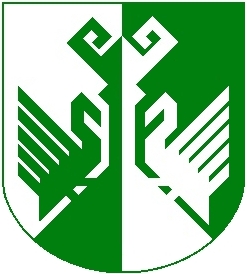 от 02 апреля 2018 года № 120 О внесении изменений в постановление администрции Сернурского муниципального района от 22 июня 2017 года № 236 «Об утверждении положения об оплате труда работников муниципального учреждения дополнительного образования «Сернурская детская школа искусств им. И.Н. Молотова» 	    В соответствии с постановлением Правительства Республики Марий Эл от 30 марта 2018 г. № 137 «О внесении изменений в некоторые постановления Правительства Республики Марий Эл» администрация  муниципального  образования  «Сернурский  муниципальный  район» п о с т а н о в л я е т :                                                                                                                                                                                                                                                                                                                                                                                                     	     1. Внести в Положение «Об оплате труда работников муниципального  учреждения дополнительного образования «Сернурская детская школа искусств им. И.Н. Молотова», утвержденное постановлением администрации Сернурского муниципального района от 22 июня 2017 года № 236 «Об утверждении положения об оплате труда работников муниципального учреждения дополнительного образования «Сернурская детская школа искусств им. И.Н. Молотова» следующие изменения:	  в пункте 10:           в абзаце втором подпункта 4 цифры «5720» заменить цифрами «7150»;           в абзаце втором подпункта 5 цифры «3690» заменить цифрами «4613»;           в абзаце  втором  подпункта  6  цифры «4183» заменить цифрами «5535»;           пункт 24 дополнить абзацем четвертым следующего содержания:«За выполнение особо важных и срочных работ работникам учреждения выплачивается единовременная премия с целью поощрения за оперативность и качественный результат труда.»         абзац третий пункта 35 после слов «работников учреждения» дополнить словами «(без учета заработной платы руководителя, заместителя руководителя, главного бухгалтера)».         2. Действие настоящего постановления распространяется на работников муниципального учреждения дополнительного образования «Сернурская детская школа искусств им. И.Н. Молотова» в пределах утвержденного фонда оплаты труда.          3. Контроль за исполнением настоящего постановления возложить на исполняющего обязанности руководителя МУ «Отдел культуры администрации Сернурского муниципального района» Пакееву Т.И.           4. Настоящее постановление подлежит размещению на официальном сайте администрации муниципального образования «Сернурский муниципальный район» в информационно-телекоммуникационной сети Интернет.           5. Настоящее постановление вступает в силу со дня его подписания и распространяется на правоотношения, возникшие с 1 апреля 2018 года.             Глава администрации                    Сернурского            муниципального района	                                              С. Адиганов Пакеева Т.И.(83633) 9-77-17СОГЛАСОВАНО:ШЕРНУРМУНИЦИПАЛЬНЫЙ  РАЙОНЫНАДМИНИСТРАЦИЙЖЕАДМИНИСТРАЦИЯ СЕРНУРСКОГО МУНИЦИПАЛЬНОГО РАЙОНАПУНЧАЛПОСТАНОВЛЕНИЕРуководитель финансового отдела  МО «Сернурский муниципальный район»Рябинина В.В.02.04.2018Руководитель отдела организационно-правовой работы и кадров администрации Сернурского муниципального района Садовина С.Э.02.04.2018